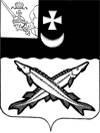 ПРЕДСТАВИТЕЛЬНОЕ СОБРАНИЕБЕЛОЗЕРСКОГО МУНИЦИПАЛЬНОГО РАЙОНАРЕШЕНИЕОт 26.03.2019№22О внесении изменений и дополнений в решение Представительного Собрания района от 26.02.2019 № 10      В соответствии с Федеральным законом от 23.05.2016 № 143-ФЗ «О внесении изменений в отдельные законодательные акты Российской Федерации в части увеличения пенсионного возраста отдельным категориям граждан, ст. 18 Устава района,Представительное Собрание Белозерского муниципального района РЕШИЛО:      1. Внести в Положение о пенсии за выслугу лет лицам, замещавшим муниципальные должности и должности муниципальной службы, утверждённое решением Представительного Собрания района от 26.02.2019 № 10 следующие изменения и дополнения:1.1.  В пункте 3 слова «от 15.01.2001» заменить словами «от 15.12.2001». 1.2. Дополнить пунктом 6.1. следующего содержания:«6.1. Лицам, замещавшим муниципальные должности и должности муниципальной службы, за которыми сохранено право на пенсию за выслугу лет в соответствии с частью 3 статьи 7 Федерального закона от 23 мая 2016 года № 143-ФЗ «О внесении изменений в отдельные законодательные акты Российской Федерации в части увеличения пенсионного возраста отдельным категориям граждан» размер пенсии за выслугу лет исчисляется путем определения разницы между месячным денежным содержанием лица, замещавшего муниципальную должность, должность муниципальной службы соответственно, начисленным в зависимости от имеющегося стажа, и размером всех пенсий, начисленных в соответствии с федеральным пенсионным законодательством. При исчислении пенсии за выслугу лет лицам, достигшим 80 лет или являющимся инвалидами I группы, не учитывается фиксированная выплата к страховой пенсии, указанная в части 1 статьи 16 Федерального закона от 28 декабря 2013 года № 400-ФЗ «О страховых пенсиях», или размер надбавки на уход за пенсионером, указанный в части первой статьи 46 Закона Российской Федерации от 12 февраля 1993 года № 4468-1 «О пенсионном обеспечении лиц, проходивших военную службу, службу в органах внутренних дел, Государственной противопожарной службе, органах по контролю за оборотов наркотических средств и психотропных веществ, учреждениях и органах уголовно-исполнительной системы, войсках национальной гвардии Российской Федерации и их семей», в зависимости от того, в соответствии с каким из перечисленных законов назначена пенсия.      При исчислении пенсии за выслугу лет лицам, которым пенсии начислены одновременно в соответствии с Федеральным законом от 28 декабря 2013 года № 400-ФЗ «О страховых пенсиях» и Федеральным законом от 15 декабря 2001 года № 166-ФЗ «О государственном пенсионном обеспечении в Российской Федерации», не учитывается сумма пенсий, начисленная по Федеральному закону от 15 декабря 2001 года № 166-ФЗ «О государственном пенсионном обеспечении в Российской Федерации».      При наличии стажа муниципальной службы 12,5 лет у мужчин и 10 лет у женщин пенсия за выслугу лет устанавливается в таком размере, чтобы сумма пенсии с учётом пенсии за выслугу лет, назначенной в соответствии с настоящим Положением, составляла 55 процентов месячного денежного содержания муниципального служащего, за исключением инвалидов и участников Великой Отечественной войны, у которых общий размер пенсии, начисленной в соответствии с федеральным пенсионным законодательством, равен или превышает 55 процентов месячного денежного содержания муниципального служащего. Размер пенсии за выслугу лет увеличивается на 3 процента месячного денежного содержания муниципального служащего за каждый полный год стажа сверх требуемого.      Общая сумма всех пенсий с учетом пенсий за выслугу лет, назначенной в соответствии с настоящим Положением, не может превышать 80 процентов месячного денежного содержания, определенного в соответствии с пунктом 8 настоящего Положения. Размер пенсии за выслугу лет не может быть ниже 1000 рублей.     При исчислении пенсии за выслугу лет лицам, замещавшим муниципальные должности или должности муниципальной службы, имеющим не менее пяти лет страхового стажа, приходящегося на периоды работы и (или) иной деятельности, предусмотренные статьей 11 Федерального закона «О страховых пенсиях», не учитывается размер доли страховой пенсии по старости, установленной и исчисленной в соответствии с Федеральным законом «О страховых пенсиях».     Пенсия за выслугу лет, предусмотренная настоящим Положением, устанавливается и выплачивается независимо от получения накопительной пенсии в соответствии с Федеральным законом от 28 декабря 2013 года № 424-ФЗ «О накопительной пенсии».».      1.3. Приложение 1 «Перечень соотнесения должностей руководителей и специалистов районного, городского и сельских Советов народных депутатов, их исполнительных комитетов, райкома партии и иных органов по состоянию до 01.01.2006 года муниципальным должностям и должностям муниципальной службы Белозерского муниципального района» изложить в следующей редакции:«Приложение 1 к Положению о пенсии за выслугу лет лицам, замещавшим муниципальные должности и должности муниципальной службыПЕРЕЧЕНЬсоотнесения должностей руководителей и специалистов районного, городского и сельских Советов народных депутатов, их исполнительных комитетов, райкома партии и иных органов по состоянию до 01.01.2006 года муниципальным должностям и должностям муниципальной службы Белозерского муниципального района».      2. Настоящее решение распространяется на правоотношения, возникшие с 1 января 2019 года и подлежит опубликованию в районной газете «Белозерье», размещению на официальном сайте Белозерского муниципального района в информационно-телекоммуникационной сети «Интернет». Глава района:                                                                            Е.В. Шашкин№п/пНаименование муниципальных должностей и должностей муниципальной службыНаименование должностей руководителей и специалистов районного, городского и сельских Советов народных депутатов, их исполнительных комитетов, райкома партии и иных органов1231.Руководитель органа местного самоуправления муниципального районаПредседатель райисполкома2.Заместитель руководителя органа местного самоуправления муниципального районаВторой секретарь райкома партии, заместитель председателя райисполкома, ответственный секретарь (секретарь) райисполкома, заместитель Главы районного самоуправления, заместитель Главы района, управляющий делами администрации района, председатель горисполкома  3.Руководитель структурного подразделения в составе органа местного самоуправления муниципального района, руководитель администрации районаЗаведующий отделом райисполкома, являвшимся юридическим лицом, председатель исполкома сельского Совета4.Руководитель подразделения в составе структурного подразделения администрации района, руководитель подразделения в составе структурного подразделения органа местного самоуправления Секретарь горисполкома, секретарь исполкома (секретарь) сельского Совета, заведующий (заместитель заведующего) отделом райисполкома (райкома, комитета районного самоуправления, администрации района) без статуса юридического лица, контролёр-ревизор КРУ МФ РСФСР, помощник первого заместителя Главы района, главный бухгалтер5.КонсультантКонсультант отдела райисполкома (райкома, комитета районного самоуправления, администрации района) без статуса юридического лица6.Главный специалистГлавный специалист (по специализации)7.Ведущий специалистИнструктор, старший инспектор, старший экономист, контролёр-ревизор, старший специалист (по специализации), старший бухгалтер, секретарь парткома райкома партии, методист-библиотекарь кабинета политпросвещения райкома КППС, секретарь административной комиссии8.Специалист I категорииИнспектор, машинистка, статистик